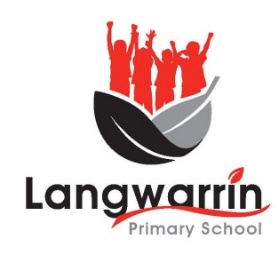 For all online orders go to http://www.quickcliq.com.auCanteen Menu 2023